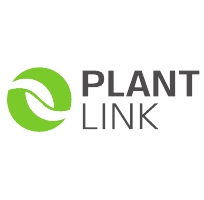 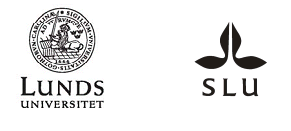 Protokoll från trettioandra mötet med PlantLinks styrelsekommitté
Tid:	27 maj, 2019, 13.00 – 16.00
Plats:	Seminarierummet, H-huset, Sundsvägen 10, Alnarp Närvarande: 	Marianne Sommarin, Umeå Universitet (ordförande)Erik Andreasson, SLU John Yong, SLU Mariette Andersson, SLU (ställföreträdande föreståndare) Allan Rasmusson, LU Leif Bülow, LTH (vice ordförande) Gróa Valgerdur Ingimundardottir (doktorand LU) Linnea Almqvist (doktorand SLU, ny ledamot)Erik Alexandersson, SLU (föreståndare) Tina D’Hertefeldt, (biträdande föreståndare) Förhinder:Annette Olesen, Lantmännen Lantbruk AB Jenny Bergsten, Region Skåne Rajni Hatti-Kaul, LTH Thomas Welwert, SLU Svend Christensen, KUPunkterMötet öppnades av ordförande Marianne Sommarin.Val av justeringsperson. Allan Rasmusson valdes till justeringsperson. Föregående mötes protokoll godkändes och lades till handlingarna. Meddelanden - Fascination of Plants Day arrangerades tillsammans med NordGen lördagen den 25 maj i Botaniska trädgården, Lund. Årets tema var ”Mat och växter i framtida landskap”. Jonatan Leo (SLU) och Mikael Hedrén (LU) höll i ”walk-and-talks”.Erik och Tina ombads skriva ner reflektioner om positiva och negativa erfarenheter av arrangemanget.-PlantLink självvärdering skickades till dekanerna den 10 maj. PlantLinks ordförande Marianne Sommarin  kommer tillsammans med Erik Alexandersson och Tina D’Hertefeldt att ha möte med dekanerna den 28 juni i Lund. Erik Swietlicki kontaktas angående deltagande eftersom Viktor Öwall är borttrest.-PlantLink har stöttat en Interreg-ansökan om ”robust crops” som nu har skickats in av Aarhus university. Beslut om andra omgång tas i juni.-Den 17 april arrangerade H2020-projektet CropBooster-P, där PlantLink är bjudits in att vara stakeholder, ett Scenario Impact workshop, som Erik Alexandersson deltog i. -PlantLink-forskarna Erik Alexandersson och Rajni Hatti-Kaul deltog på South Africa-Sweden University Forums (SASUF) möte i Stellenbosch den 7-8 maj. -Den av medel stöttade PlantLink-kursen i mikroskopi med inriktning växter kommer att organiseras som del av PCLS-kurserna under vecka 50. Ansvarig är Salla Marttila.-En PhD-kurs: -omics for plant breeding, kommer att organiseras den 20-24 april 2020 i Alnarp med medel från SLUs växtförädlingsplattform-Plant Biologicals Network Southern Africa (AgriFoSE support) – PlantLink (Erik och Tina) ska undersöka om intresse finns från LU-Inbjudan från FMC att samtala om forskning och PlantLink (Erik Alexandersson) den 24 maj- Konteringen för PlantLink på LU har flyttats så att den ligger på Biologiska institutionen istället för på infrastruktur-FoodTech Links startar som ett samarbete mellan bl a SLU Alnarp och LTH. -Plant Biologicals Network kommer att ha sitt årsmöte i Köpenhamn den 13-14 november 2019.-Grogrund kommer att ha sin officiella invigning i Skåne onsdag den 4 september-FAO’s year of Plant Health 2020 – PlantLink har kontaktat ELLS arbetsgrupp om Plant Health för att på olika sätt uppmärksamma detta.-ELLS håller sitt årsmöte i Uppsala den 14-15 november-ERASMUS ESCAPADe -future education in Plant Biology: MSc student job fair på Alnarp sommaren 2021-En person behövs till att vara PlantLink/SLUGS representant på EPSOs årsmöte-NordPlant organiserade en workshop om big data och phenotyping standards den 29-30 april i Biskopshuset, Lund. Ett maximalt antal om 20 deltog.-Nordforsk har godkänt NordPlants första årsrapport-NordForsk bjuder in till Uni Hub-möte i Köpenhamn 29 augusti-NordPlant första annual day kommer att vara 19-20 november i Lund-NPPN Annual Workshop arrangeras i Båstad 21-22 November 20195. Ekonomisk lägesrapport. Föredragande: Erik Alexandersson Budgetöversikten diskuterades.7. Val av ny ordförande och styrelsekommitté för PlantLink. Föredragande: Marianne SommarinAlla sittande ledamöter har kontaktats och vill fortsätta i PlantLink för nästa tre-årsperiod förutom Marianne som i slutet av 2018 aviserat sin avgång. Processen att rekrytera ny ordförande och tillika styrelsekommittéledamot har pågått under våren, Marianne Sommarin informerade styrelsekommittén om processen. Thomas Moritz (KU/UPSC) föreslogs som ny ordförande för PlantLink.Processen om tillsättning av doktorandrepresentanterna diskuterades och det poängterades att dessa väljs varje år av respektive doktorandorganisation. Beslut: Styrelsekommittén beslöt enhälligt att lägga fram Thomas Moritz som ny ordförande för ledamot i PlantLinks styrelsekommittén för LTVs, LTHs, och Ns dekaner.8. Diskussion kring fortsatt koordinering av PlantLink-aktiviteter (Bilaga 2), Föredragande: Erik AlexanderssonKapaciteten för koordinering har skurits ned till 55% (tidigare 80%).  Vid mötet med dekanerna i juni ska frågan om framtida koordinator tas upp. Beslut: En arbetsgrupp lägger fram en plan till nästa styrelsekommittémöte. Leif Bülow, Erik Andreasson och Allan Rasmusson ingår i arbetsgruppen om framtida koordinering och utveckling av PlantLink. Frågan tas upp på nästa styrelsekommittémöte i oktober, och då ska en strategi finnas.9. PlantLink Day 2019, Föredragande: Erik Alexandersson.Styrelsekommittén diskuterade programmet. Registreringen är öppen på PlantLinks hemsida.10. Diskussion om växtutbildning i evolution och ekologi LU. Föredragande: Tina D’Hertefeldt Styrelsekommittén informerades om det pågående arbetet med växtutbildningen på LU. PlantLink ska fortsatt undersöka möjligheten till gemensamt mastersprogram och valbara grundkurser, samt möjligheter att skapa nya kurser. PlantLink ska ha kvar punkten på dagordningen och arbeta för utvecklingen. 11. Inbjudan att organisera doktorandaktiviteter inom bioeconomy research school Föredragande: Tina D’Hertefeldt Koordinatorn för Bioeconomy Research School vid LU, Deniz Koca, har erbjudit PlantLink-forskare att ge förslag på bioekonomi-relaterade kurser, seminarier mm.  som kan finansieras av Bioconomy research school under hösten 2019.12. Övrigt. Ingen övrig punkt togs upp.13. Nästa möte. Nästa möte kommer att hållas torsdagen den 3 oktober, Lund. Höstens andra möte är 2 december 2019 Lund. Erik kontaktar den nya ordföranden för att säkerställa datumen. Föreståndare Erik Alexandersson avtackade PlantLinks avgående ordförande Marianne Sommarin för gott samarbete och för det stora intresse hon har visat för PlantLink genom åren.14. Mötet avslutades med tårta för den avgående ordföranden i den sommarfina Alnarpsparken. 